SerialisierungBeschreiben Sie das Prinzip der Serialisierung?Die Serialisierung eines Objekts ist die Umwandlung der im Hauptspeicher vorliegenden Objektdaten in eine Form, die es erlaubt diese Daten in eine Datei zu schreiben oder über eine Netzverbindung zu transportieren. Dabei muss das Objekt aus diesen umgewandelten Daten im Speicher regenerierbar sein.Deserialisierung – RückumwandlungUmwandlung eines Objektes von HauptspeicherNach Umwandlung liegt ein Byte-Datenstrom vorPersistente Speicherung auf HDD oder Transport für NetzwerkWas versteht man unter dem Begriff Marshalling im Kontext der Serialisierung?Unter dem Begriff „Marshalling“ versteht man den Prozess der Transformation einer beliebigen Datenstruktur in eine übertragbare Nachricht/Format:„planieren“ der Datenstruktur (in eine zusammenhängende Nachricht)Übersetzung in das gemeinsame FormatKonkret: Umwandlung von strukturierten Daten in ein anderes Format Anwendung: Datenumwandlung unterschiedlicher Technologien und ggf. auch ProgrammierspracheBsp.: OR-Mapper  Objekttransformation auf DatenbankenXML Marshalling in JavaFXXML Marshalling in C# in WPFWelche Elemente benötigt man für eine Serialisierung?Instanz einer KlassenKlasse muss Serializable implementiert habenprivate static final long serialVersionUID = 20080330L;FileInputStream oder InputStreamFileOutputStream oder OutputStreamObjectInputStreamCasten von Objekt zur AusgangsklasseObjectOutputStreamNachteil der Serialisierung?Aufwändig, da alle Strukturdaten mitgespeichert werdenDer Bytecode der zu deserialisierenden Klasse muss vorhanden seinInterprozess Kommunikation (IPC)Welches sind die wichtigsten Komponenten von IPC?Synchronisation (globale Semaphore)KommunikationGemeinsamer SpeicherNachrichtenbasiertNennen Sie Beispiele für prozessübergreifende Kommunikation?Maustaste drückenTaste drückenGrafikausgabeJava-Pipes, normale Pipes, Linux-Pipes:  ls  | sortWelche Komponenten gibt es für die Kommunikation?SendReceiveBockiertPipes in Unix/LinuxPipes in JavaPipedInputStreamPipedOutputStreamBeschreiben Sie in Stichworten die Kommunikation über Dateienältester IPC-MechanismusSender schreibt Daten in DateiEmpfänger liest Daten aus DateiÜber ein globales Semaphor/Mutex wird das lesen und Speichern gesteuert.nachteilig: zweimaliger Zugriff auf Massenspeicheraber: es gibt auch Dateisysteme im RAM
nachteilig: überlappender Zugriff durch Sender und Empfänger (wenn ohne Semaphor)Abhilfe:Globale Semaphore (in C, C++, Delphi, C#,Lösung: Sperren der Datei (File Locking), z. B. mittels lockf()Beispiel: src/vl/filelock.c (extern)Problem: Sperren setzt Wohlverhalten voraus oder einen AbsturzWas ist ein Socket?Rechnerübergreifende IPC: Sockets (siehe Server: IP-Adresse+Port)BidirektionalGepuffertAbstrahiert von Details des KommunikationssystemsBeschrieben durch Domäne (Protokollfamilie), Typ und ProtokollDe-facto-Standard einer API für Kommunikation über das Internetprotokoll(IP)Sockets dienen als Kommunikationsendpunkte die von Programmen vom Betriebssystem angefordert werden können (Bsp.: Webserver, Chat, DB-Server)
Es gibt zwei Arten von Sockets:verbindungslose UDP/IP-Sockets undverbindungsorientierte TCP/IP-Sockets.
Sockets ermöglichen sprachunabhängige InterprozesskommunikationAber: Es gibt im IP-Protokollstack keine DatenrepräsentationsschichtDaten müssen in sprachunabhängiges Transportformat konvertiert werdenviele Internet-Protokolle sind deshalb textbasiert (MIME)Nennen Sie die wichtigsten Sockettypen:stromorientiert, verbindungsorientiert und gesichertnachrichtenorientiert und ungesichertnachrichtenorientiert und gesichertWelche Protokolle gibt es dafür?TCP/IP Protokollstrom- und verbindungsorientiert, gesichertReihenfolge ist wichtig UDP/IP Protokollnachrichtenorientiert, verbindungslos, ungesichertNachrichten können verloren oder dupliziert werdenReihenfolge kann durcheinander geraten	Paketgrenzen bleiben erhalten (Datagramm-Protokoll)Wie funktioniert die Kommunikation per Server Verbindungsorientiert?AdresseIP und PortServer lauschtBei einem Verbindungswunsch erzeugt er einen Kommunikationssocket („accept“)Der Kommunikationssocket hat eine andere Port-Nummer als der Verbindungswunschsocket! (Port $80, 0x80)Zeichnen und beschreiben Sie die zeitliche Reihenfolge bei einer Server-Verbindung auf?Server4 Aktionen sind notwendig um mit einem Client Daten auszutauschen:Socket Erzeugung auf dem ServerSocket auf einen lokalen Endpunkt binden Socket in den “listen,lauschen” Modus versetzen Ankommende Verbindung akzeptierenClient2 Schritte sind notwendig für einen Client:Erzeugung des SocketVerbinde den Socket mit der Remote-Address des Servers + Port 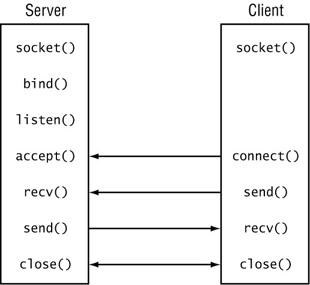 Was versteht man unter „Marshalling“?Unter „Marshalling“ versteht man den Prozess der Transformation einer beliebigen Datenstruktur in eine übertragbare Nachricht:„planieren“ der Datenstruktur (in eine zusammenhängende Nachricht)Übersetzung in das gemeinsame Format (MIME)Welche Formate gibt es beim Marshalling?ASN.1 (ISO OSI)XDR (Internet RPC)CDR (CORBA)Java object serializationXMLÜbertragung in binärer FormÜbertragung als ASCIIJSonhttps://chemnitzer.linux-tage.de/2015/media/vortraege/folien/431-json-rpc-web-api.pdfSOAPWas ist SOAP?SOAPAls Weiterentwicklung von XML-RPC gilt das Protokoll SOAP, dessen Abkürzung ursprünglich für Simple Object Access Protocol steht, in der Zwischenzeit aus rechtlichen Gründen (in den USA können Abkürzungen nicht als Marke eingetragen werden) nicht mehr als Abkürzung gilt, sondern als eigenständiges Kunstwort.An der Entwicklung von SOAP waren ebenfalls die Protagonisten der XML-RPC-Entwicklung, Dave Winer und das Unternehmen Microsoft beteiligt, die SOAP im Jahre 1999 in ersten Versionen veröffentlichten. An der Entwicklung von SOAP beteiligten sich jedoch nach und nach immer mehr Unternehmen, so dass SOAP sich nach und nach immer stärker etablierte und die Spezifikation der Version 1.1 später beim World Wide Web Consortium (W3C) eingereicht wurde. Daraus bildete sich eine offizielle Arbeitsgruppe, die im Jahr 2003 die SOAP-Version 1.2 veröffentlichte, die als offizielle Empfehlung gilt.Im Gegensatz zu XML-RPC ist SOAP universeller bei der Auswahl des Übertragungsprotokolls. Neben XML über HTTP kann SOAP Nachrichten beispielsweise auch per FTP oder SMTP übertragen. Zudem bietet SOAP durch seinen flexiblen Aufbau Möglichkeiten, umfangreiche Abfragen innerhalb einer Transaktion zu kombinieren, um den Übertragungs- und Verarbeitungsaufwand zu verringern. In Kauf genommen wird dies jedoch alles durch einen teilweise erheblich komplexeren Aufbau von SOAP-Nachrichten als bei XML-RPC.Dennoch ist SOAP inzwischen auf dem besten Wege, in der Programmierwelt zu einer der wichtigsten Datenaustauschprotokolle zu werden - nicht zuletzt durch die Entwicklungen im Bereich Web 2.0 (siehe hierzu auch Web 2.0 - Die nächste Web-Generation).RPC Remote Procedure CallBeschreiben Sie das Prinzip von RPC: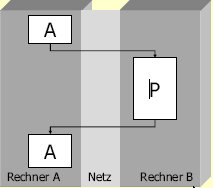 Getrennte ModuleSchnittstellenBeschreiben Sie Unterschiede im Datenfluss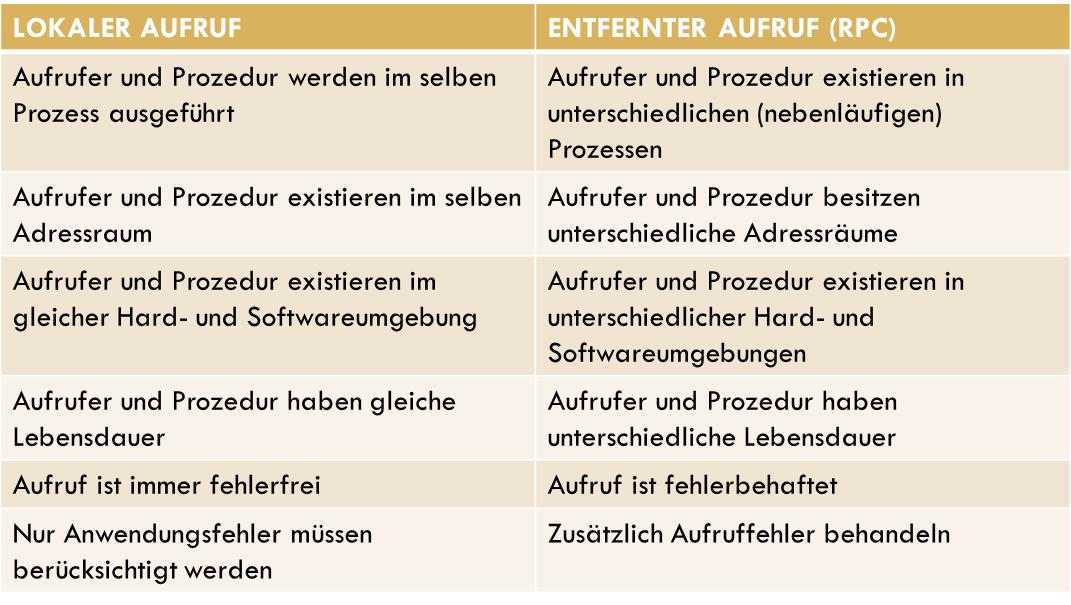 Eigenschaften RPC?Synchron:Der Aufrufer wird blockiert, bis der Aufgerufener das Ergebnis abliefert.Prozeduraufruf:Signatur der Prozedur/Methode definiert zu übertragende DatenUnterschiedlicher Adressraum:Speicheradressen (Zeiger) sind nicht semantik-erhaltend übertragbarSchmalbandig:Bandbreite des Netzes ist um Dimensionen geringer als die der Kommunikationspfade innerhalb eines RechnersPerformance !!!Verhältnis: Übertragungszeit zum Server mit GesamtserverrechenzeitVorteile von RPC?Bessere AufgabenverteilungBessere LastverteilungBessere RessourcennutzungBessere ModularitätBessere WiederverwendbarkeitGrößere OffenheitBessereIntegrationsfähigkeit… u. v. m.Beispiele für RPC?Anmeldung in einem System (login)Middleware (Bestellung, Warenlager)TelefonauskunftSiri/CortanaFehlertypen in RPC?Äußerst wichtig ist bei einer solchen Kommunikation über ein Netzwerk die so genannte Fehlersemantik, also die Reaktion auf Kommunikationsfehler. Dies muss der Programmierer einer Anwendung unbedingt berücksichtigen, um beispielsweise bei einer fehlenden Server-Antwort auf eine RPC-Nachricht diesen "hängenden" Zustand abzufangen. Gleichzeitig muss unbedingt vermieden werden, dass wiederholt gesendete RPC-Nachrichten beim Server auch als solche erkennbar sind, damit dieser Vorgänge nicht doppelt ausführt. Es gibt deshalb in RPC verschiedene Möglichkeiten, solche Zustände und wiederholende Nachrichten zu definieren, die zur Gewährleistung der Datenintegrität von Programmierern auch zwingend genutzt werden.Unterschiede in synchronen und asynchronen RPC?Unterschieden wird bei der RPC-Verarbeitung zwischen synchronem RPC und asynchronem RPC. Bei synchronem RPC muss die Verarbeitung genau Schritt für Schritt erfolgen. Das bedeutet, dass der Client eine RPC-Nachricht an den Server sendet und zwingend auf die Antwort warten muss, bevor er weiter fortsetzen kann. Bei Anwendungen, die mit asynchronem RPC kommunizieren, kann der Client nach dem Senden einer RPC-Nachricht weitere Operationen vornehmen, da auch eine späterer Empfang der Server-Antwort einkalkuliert ist. Diese Funktionsweise hat durchaus seine zentrale Bedeutung, denn Anwendungen, die mit synchronem RPC kommunizieren, ist es sehr wichtig, dass die Anwendung eine höhere Laufzeit der Server-Antwort berücksichtigt, da sonst unter Umständen bei höheren Wartezeiten die Anwendung schlicht stehen bleibt und für den Benutzer unangenehme Wartezeiten und der Eindruck eines "hängenden Programms" entsteht (was an sich dann auch tatsächlich der Fall ist). Andererseits erfordern Anwendungen mit asynchronem RPC in der Regel einen höheren Programmieraufwand.Ablauf von RPC?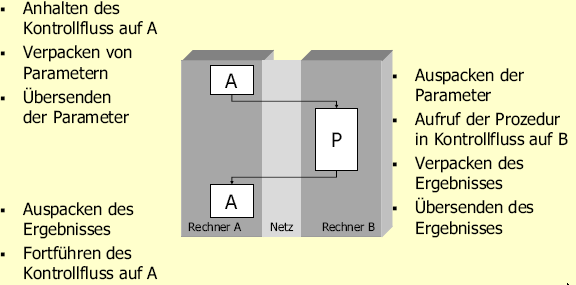 Anforderung der Umsetzung?Semantik im FehlerfallSemantik von ZeigernEinbettung in ProgrammiersprachenAuffinden und Binden an die entfernten ProzedurenProtokoll des Datenaustauschs (Stubs)Eigenschaften der KommunikationZeigen Sie den zeitlicher Ablauf mit den RPC-Komponenten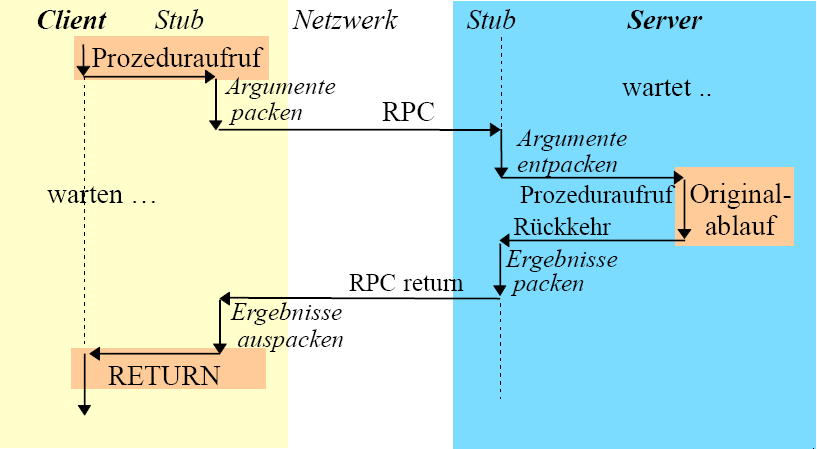 RMI Remote Method Invocation (RPC)Voraussetzung von RMI?Java RMI setzt voraus, dass alle Objekte (d.h. Client und Server) in Java programmiert sindim Unterschied z.B. zu CORBAVorteil: nahtlose Integration in die Spracheentfernte Objekte sind (fast!) genauso wie lokale zu verwendenincl. verteilter Garbage CollectionIntegration von Objekten in anderen Programmiersprachen:”Einwickeln“ in Java-Code über Java Native Interface (JNI)Nutzung von RMI/IIOP: Interoperabilität mit CORBAdirekte Kommunikation von RMI- und CORBA-ObjektenBeschreiben Sie, eventuell auch grafisch, die Architektur von RMI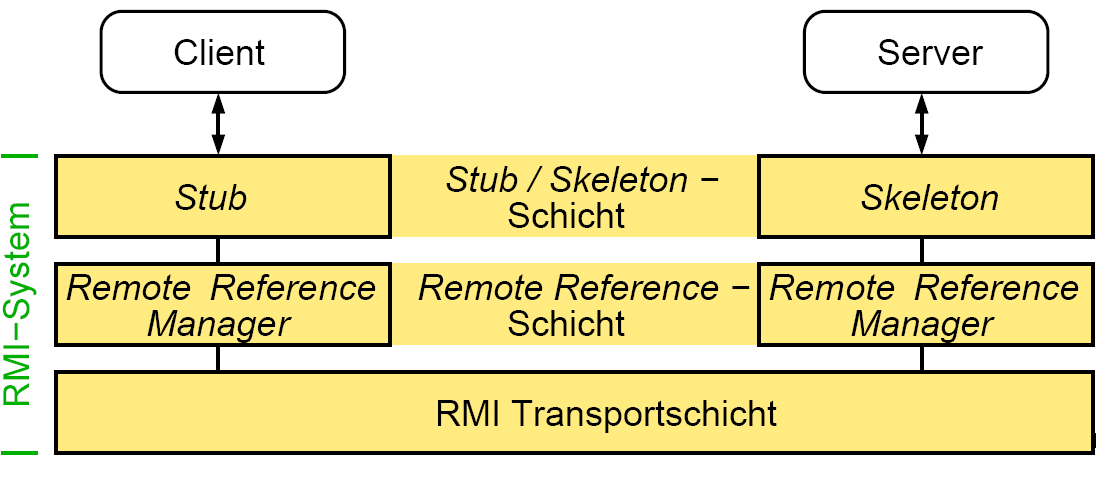 Stub / Skeleton - SchichtStub: lokales Proxy-Objekt für das entfernte ObjektSkeleton: nimmt Aufrufe entgegen und leitet sie an das richtige Objekt weiterStub- und Skeleton-Klassen werden automatisch aus Schnittstellendefinition (Java Interface) generiertAb JDK 1.2: Skeleton-Klasse wird dynamisch erzeugtRMI nutzt Reflection-Mechanismus von Java, um Verbindung zum Server-Objekt herzustellenReflection erlaubt Abfrage der Methodendefinitionen einer Klasse und generischen Methodenaufruf zur LaufzeitAb JDK 1.5: auch Stub-Klassen werden dynamisch erzeugt generische Java-Klasse ProxyBeschreiben Sie Infrastruktur von RMITransportschichtVerbindungen zwischen JVMsBasis: TCP/IP Eigenes Protokoll: Java Remote Method Protocol (JRMP) erlaubt Tunneln der Verbindung über HTTP (wg. Firewalls)erlaubt Definition eigener Socket-Factory, z.B. zur Verwendung von Transport Layer Security (TLS bzw. SSL)Ab JKD 1.3 auch RMI-IIOPbenutzt IIOP (Internet Inter-ORB Protocol) von CORBAdamit: direkte Interoperabilität mit CORBA-ObjektenNamensdienst: RMI Registry (Broker/Directory)registriert Remote-Referenzen auf RMI-Objekte unter frei wählbaren eindeutigen Namenein Client kann sich dann zu einem Namen die zugehörige Referenz holentechnisch: Registry sendet serialisiertes Proxy-Objekt (Client-Stub) an den Clientggf. wird auch der Ort der Class-Datei mit übertragen (siehe später)RMI kann auch mit anderen Namensdiensten verwendet werden, z.B. JNDI (Java Naming and Directory Interface)JUnitWarum sollte man JUnit benutzen?StandardDie Verwaltung der eigene Routinen muss man programmierenJeder kennt die OberflächeWofür steht FIRST?Fast: Schnell in der Ausführung, Beachtung das Tests oft durch verschiedene Arten anderer Tests durchlaufen werden mussIsolated: Tests sollten von einander unabhängig sein, kein Test sollte als Voraussetzung haben, das ein anderer Test z. B. erst laufen sollRepeatable: Wiederholbarkeit ohne das man ein zwischen Prozess erst durchführen muss oder eine Ausgangssituation erst herstellen mussSelf-Validating: Test kann selbst eindeutig bestimmen, ob er erfolgreich war oder fehlgeschlagen istTimely: aktuell, Tests sollten nicht Aufgrund von Implementierungsänderungen Ihre Status verlierenWelche Annotationen  implementiert das Softwarepacket JUnit?Before: kennzeichnet eine Methode, die vor jeder Testmethode 
aufgerufen wirdAfter: kennzeichnet eine Methode, die nach jeder Testmethode 
aufgerufen wirdBeforeClass: kennzeichnet eine Methode, die einmal aufgerufen wird 
bevor die Testmethoden der Klasse aufgerufen werdenAfterClass: kennzeichnet eine Methode, die einmal aufgerufen wird, 
nachdem alle Testmethoden der Klasse abgearbeitet wurdenIgnore: kennzeichnet eine Methode, die bei der Testausführung 
ignoriert werden sollAlle JUnit-Testmethoden geben keine Resultate zurück und haben keine Argumente, d.h. sie sind von der Form void methode().Unterschied before/After und BeforeClass/AfterClassBefore/After beziehen sich auf die test-Methoden.Hier kann man zum Beispiele immer auf einen definierten Stand bringenBeforeClass/AfterClass beziehen sich auf die Testklasse.Hier kann man zum Beispiel eine DB erstellen/löschenHier kann man zum Beispiel eine DB-Verbindung erstellenWofür braucht man before/After?Before/After beziehen sich auf die test-Methoden.Hier kann man zum Beispiele immer auf einen definierten Stand bringen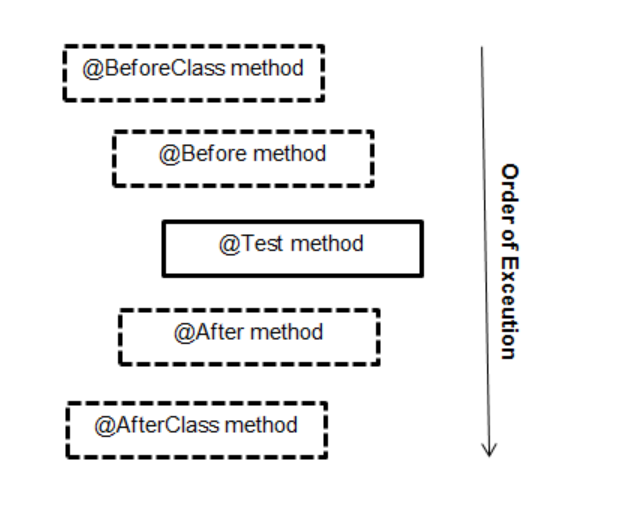 public class SampleClass {    public String initializeData(){        return "Initialize";    }    public String processDate(){        return "Process";    } }public class SampleTest {    private SampleClass sampleClass;    @BeforeClass    public static void beforeClassFunction(){        System.out.println("Before Class");    }    @Before    public void beforeFunction(){        sampleClass=new SampleClass();        System.out.println("Before Function");    }    @After    public void afterFunction(){        System.out.println("After Function");    }    @AfterClass    public static void afterClassFunction(){        System.out.println("After Class");    }    @Test    public void initializeTest(){        Assert.assertEquals("Initailization check", "Initialize", sampleClass.initializeData() );    }    @Test    public void processTest(){        Assert.assertEquals("Process check", "Process", sampleClass.processDate() );    }}public class Example {    @BeforeClass public static void onlyOnce() {       ...    }    @Test public void one() {       ...    }    @Test public void two() {       ...    } }public class Example {    DatabaseConnection database;    @BeforeClass public static void login() {          database= ...;    }    @Test public void something() {          ...    }    @Test public void somethingElse() {          ...    }    @AfterClass public static void logout() {          database.logout();    } }Welche assert gibt es?assertFalse(boolean expected) Bedingung ist falsch. Wenn gleich   FehlerassertTrue(boolean expected) Bedingung ist wahr. Wenn ungleich   FehlerassertEquals(int expected, int actual) assertEquals(double expected, double actual, double delta)Die zwei Parameter haben den gleichen Wert (Klasse)assertNotNullWenn Parameter vorhanden   okayassertNullWenn Parameter ist null   okayassertSamegleiche Objekte, benötigt equalsWas benötigt „assertSame“?equals-MethodeWelche Faustregel gibt es für gute Unit-Tests?			AAADArrange: Initialisierung des Tests, Definition der Startsituation. Setzen Mocks (Platzhalter für die Modultests)Before,beforeClassAct: die eigentliche Aktion, die das später zu verifizierende Ergebnis erzeugt.i.d.R. hier wird die Methode des Objekts aufgerufen welches getestet werden soll.Aufruf der TestklasseAssert: Überprüfung des zu erwartenden Ergebnis welches durch Act erzeugt wurdeDeArrangeAfter, afterClassThreads/SemaphoreWelche Voraussetzungen müssen gegeben sein, um Threads zu benutzen?Deklarationextends Threads (keine Oberklasse vorhanden)implements Runnable (Oberklasse ist vorhanden)implementieren public void runWarum sollte man Threads benutzen?Wenn man umfangreiche Berechnung durchführen willWas benötigt man, wenn man mehrere Threads gestartet hat, die eine gemeinsame Berechnung durchführen?join mit try/catch BlockWas benötigt man, wenn mehrere gestartete Threads auf eine gemeinsame „Variable“ zugreifen sollen?MutexSemaphorewait, notifyMotivation – Warum Threads verwenden?feingranulare Parallelität der VerarbeitungErzeugung/Vernichtung von Threads geht viel schneller als Prozesseeffektive Ausnutzung mehrerer CPUs/KerneUmschaltung zwischen Threads eines Prozesse ist schneller als bei ProzessenDekomposition (Aufspalten) in Threads liefert Performancegewinn, insbesondere wenn Ein-/Ausgabe-beschränkte FunktionalitätEinsatzgebiete von Threads?zur Vermeidung von Blockaden der Benutzerschnittstelle;
dann kann eine Anwendung weiterhin auf Benutzereingaben reagierenum nach Ablauf einer bestimmten Zeit ein Ereignis auszulösen.Beispiel: eine Bilderfolge in einem Applet, die im Sekundentakt verändert wirdzur Parallelisierung einer Anwendung auf mehrere Prozessoren;dann kann in Mehrprozessorsystemen für jeden Prozessor ein Thread gestartet werden; der parallel verarbeitbare Programmteil wird in einen Thread verpacktzur Bedienung von blockierenden Schnittstellen.Beispiel: Warten auf NetzwerkverbindungenBeispiele:.NET WPF – Anwendungen: Erzeugung der Anwendung in 2 Threads, einen für die UI und einen für die normalen BerechnungAndroid – Java: 2 Threads für UI und normales HandlingUnterschied Prozess und Threads?Prozess ist schwergewichtigKeine gemeinsamen Variablen zwischen ProzessenGemeinsamen Variablen zwischen ThreadsBeschreiben Sie den Lebenszyklus eines Threads?creatednew Thread()mit start() geht es zu alivealive/runningnon- runningclose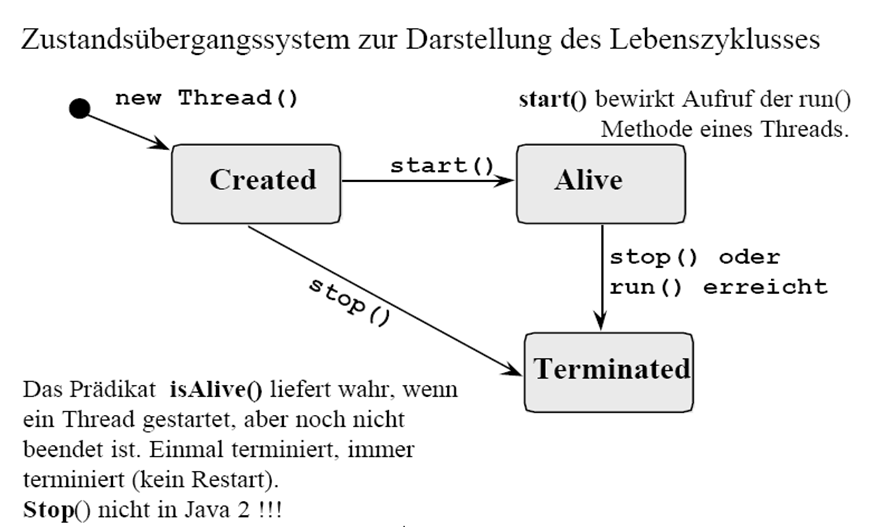 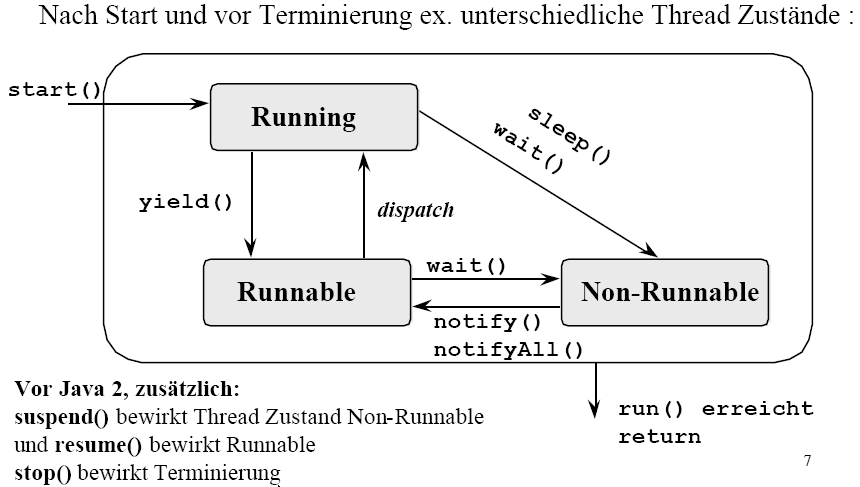 Warum ist stop() in einem Thread depricated?Der Thread wird sofort gestoppt.Dateien etc. könnten noch offen seinBesser interrupted() bzw. isinterrupted()Warum sollte man join(long millicsec) nicht benutzen?Der Thread wartet auf die anderen.Wenn die anderen Threads noch Zeit brauchen, kann er trotzdem weiterlaufen!FehlerWas ist race-Condition?Mehrere Threads bemühen sich um ein Betriebsmittel.Es werden keine mutexe oder Semaphore verwendet, so dass zwei Threads eine Variable „zeitgleich“ ändern können. Die erste Änderung wird dann überschrieben.Abhilfe:Synchronized, Mutex, Semaphore, wait und notifyWas ist besser als stop() mit in einem Thread?Besser interrupted()In der While-Schleife wird dieses Flag abgefragtWas ist ein Deadlocks?Deadlocks sind eine Tücke im MultithreadingMindestens zwei Threads wartet gegenseitig auf ein BetriebsmittelThread A hat TabletThread A wartet auf StiftThread B hat StiftThread B wartet auf TabletVoraussetzungen für Deadlocks?Bedingungen für das Entstehen von DeadlocksWechselseitiger AusschlussEin Betriebsmittel ist entweder verfügbar oder komplett von einem anderen Thread belegt.Belegungs- und WartebedingungEin Thread belegt ein Betriebsmittel und wartet zusätzlich auf die Zuteilung weiterer Mittel.Un-UnterbrechbarkeitBelegte Betriebsmittel können einem Thread nicht entzogen werden, sondern müssen vom Thread selbst freigegeben werden.Zyklische WartebedingungEs gibt eine zyklische Kette aus zwei oder mehr Threads, die Betriebsmittel nutzen, welche vom nächsten Thread benötigt werdenAbhilfe für Deadlocks?Statt mehrerer Betriebsmittels ein Gesamtpaket Betriebsmittels vergeben.Alles oder nichtsEin Masterthread killt ein oder mehrere ThreadsJDBCDefinition von JDBCJava ist eine Interpreter-Sprachedirekter Zugriff auf eine native-Datenbank ist schwierig.Informatik, PostgreSQL, FirebirdEs gibt aber auch Java-DatenbankenHSQLDB Apache DerbyWelche Grundlagen braucht man für JDBC?JDBC-Treiber (*.jar)Connection (login)Schleife:StatementResultSetResultSetMetaDataWhile-schleifeAusgabe der Ergebnisse einer AbfrageNennen Sie Anwendungsgebiete für JDBCJava ist eine Interpretersprache.Es kann nur über JNI auf native Datenbanken zugreifen.JNI = Java Native InterfaceAlternativ:HSQLDB Apache DerbyMotivation von Transaktionen?Alles oder nichtsEine Datenbanktransaktion besteht aus einer Gruppe von Teilaktionen, die in einer oder mehreren Datenbanktabellen erfolgreich ausgeführt werden müssen, bevor sie endgültig festgeschrieben (Commit) werden können.Schlägt eine der Teiltransaktionen in der Gruppe fehl, werden alle anderen Teilaktionen ebenfalls rückgängig gemacht (Rollback).Transaktionen verhindern, dass die Datenbank in einen inkonsistenten Zustand gerät, wenn ein Problem bei der Durchführung einer der Aktionen auftritt, aus denen sich die TransaktionWarum gibt es Prepared Statements?Java-Interface PreparedStatement PreparedStatement sind SQL-Anweisungen, die Platzhalter haben.Diese Platzhalter werden dann jeweils dem Statement übergeben.PreparedStatement ps = conn.prepareStatement("SELECT Wohnort, Strasse FROM Angestellte WHERE Vorname=? AND Nachname=?"); ps.setString(1, "Willi"); ps.setString(2, "Meier");ResultSet rs = ps.executeQuery();Weitere Alternative:PreparedStatement auf dem Servermittels PLSQL (ProgrammLanguage SQL)Übertragen werden nun nur noch die ParameterXMLWelche Vorteile hat die Verwendung von XML/XSD gegenüber DTD?XML-Format, also StandardMin/MaxOccurs flexibler	(1,?,+,*)Echte Datentypenmin/maxInclusive (logischer Wertebereich, negative Preise)Prüfungsdatei ist auch im XML-FormatWeitere XML-Software:Export nach HTML, Excel etc.Mehrere NamensräumeAbleitungenChoiceVorteile XML„ XML leicht zu verarbeiten„ Schnittstellen für die meisten Programmiersprachen„ Umfang von Fehlerüberprüfungen und Ausnahmebehandlungen begrenzt durch WohlgeformtheitsregelnNachteileSehr speicherintensiv (keine Komprimierung)Ungeeignet zur Speicherung von Binärdaten (MIME)Langsamer Zugriff (rel. DB)Kaum Optimierung für Zugriffsgeschwindigkeit (ID, IDREF zum schnelleren Finden von Knoten)Bei wenig Speicherplatz/Bandbreite nicht geeignet für große DatenmengenWie kann man eine Klasse in XML implementieren?ComplexTypeWie kann man Attribute/Eigenschaften genauer spezifizieren?SimpleTypeUnterschied XML und XHTML?XHTML hat festdefinierte Tag’s.XML hat keine festdefinierte Tag’s.Unterschied wellformed zu valid?Prüfung mit Wellformed ist einfacherValid beinhaltet WellformedMan sollte man eine Eigenschaft als Attribute nehmen, wann nicht?Attribut kann nur einmal vorkommenHat man mehrere „Instanzen“ sollte man eine SimpleType nehmen